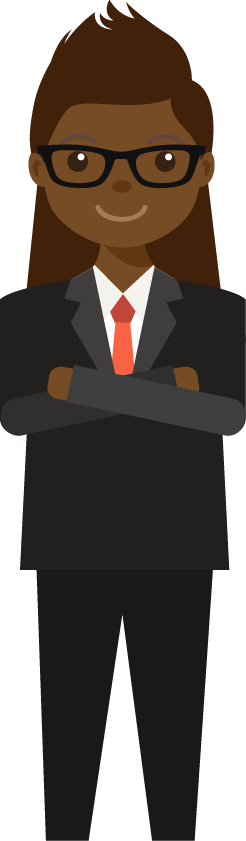 Shaila Dunkan999 999 999  ·  name@email.com  ·  City, CountryA brief text where you detail your working experience, what you have achieved and what you can offer to the company that is hiring you.Awards & RecognisionsSkills & CompetenciesEducationMain Course NameSchool Name. Place. Year-Year.
Other Course NameSchool Name. Place. Year.Other Course NameSchool Name. Place. Year.Other Course NameSchool Name. Place. Year.LanguagesLanguage NativeLanguage Fluent spoken and writtenLEGAL INFORMATIONTHIS FREE OF CHARGE CURRICULUM TEMPLATE IS INTENDED DIRECTLY TO ALL THOSE PARTICULARS WHO WANT TO HAVE HER/HIS CV IN THIS FORMAT AND DESIGN. ALL MODIFICATIONS OF CONTENT AND DESIGN ARE ALLOWED FOR THIS PURPOSE.

COPY, REPRODUCTION, SALE, USE IN A PROGRAM, HOST TO DOWNLOAD IN ANOTHER PLACE OTHER THAN IDEASCV.COM OR ANY OTHER USE THAN THE ABOVE INDICATED IS PROHIBITED.

PROFILE & ICONS IMAGES BY FREEPIK.COM (TELEPHONE) (MAP)FONT: Signika

ALL NAMES ARE FICTIONAL, ANY RESEMBLANCE WITH THE REALITY IS MERELY CASUAL.